End of Unit Test		Name: ____________________________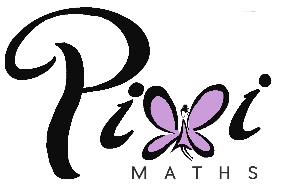 Measures - FOUNDATION1.	(a)	Choose the most suitable unit to measure the distance from one town to another. Circle your answer.centimetres 			metres			kilometres (1)(b)	Choose the most suitable unit to measure the volume of a dustbin. Circle your answer.millilitres 			centilitres			litres(1)(c)	Choose the most suitable unit to measure the weight of a pencil. Circle your answer.		grams				kilograms			tonnes(1)(Total 3 marks)2.	A train timetable is shown.(a)	William catches the 10:15 from Southampton. He arrives in Devonport 4 minutes late. What time does he arrive in Devonport?	…………………………………………………………………………………………………	…………………………………………………………………………………………………Answer ......................................................................(1)(b)	How long is William’s total journey?	…………………………………………………………………………………………………	…………………………………………………………………………………………………Answer ......................................................................(2)(c)	Kate catches the 11:45 from Southampton. She arrives in Plymouth on time. She goes shopping. She gets back to Plymouth station 90 minutes later. Is she back in time to catch the 17:57 train? You must show your working.	…………………………………………………………………………………………………	…………………………………………………………………………………………………	…………………………………………………………………………………………………	………………………………………………………………………………………………… (2)(Total 5 marks)3.	The table shows information about journeys A and B. Complete the table.(Total 2 marks)
4.	Jack drives 95 miles. He drives at an average speed of 38 mph. He starts his journey at 7 am. What time does he arrive?…………………………………………………………………………………………………………………………………………………………………………………………………………………………………………………………………………………………………………………………………………………………………………………………………………………………………………Answer ...................................................................................(Total 3 marks)5.	Which of these is used to work out density? Tick a box.(Total 1 mark)
6.	A solid statue has volume 720cm3 and mass 2.5 kilograms. The density of bronze is 8 grams per cm3. Is the statue made of bronze? Show how you decide.…………………………………………………………………………………………………………………………………………………………………………………………………………………………………………………………………………………………………………………………………………………………………………………………………………………………………………………………………………………………………………………………………………………… (Total 3 marks)7.	The table shows the stopping distances for cars travelling at different speeds on dry roads.The stopping distances on wet roads are double the stopping distances on dry roads. A car is travelling on a wet road where the speed limit is 30 mph. The car’s stopping distance is 250 feet. Is the car travelling above or below the speed limit? Show how you decide.……………………………………………………………………………………………………………………………………………………………………………………………………………………………………………………………………………………………………………………………………………………………………………………………………………………………………………………………………………………………………………………………………………………………………………………………………………………………………………………………………………………………………………………………………………………………………………………………………………………………………………………………………………………………………………………………………………………………………………………………… (Total 3 marks)(Total for test = 20 marks)Southampton10:1511:4513:15Plymouth14:5416:2417:57Devonport14:5816:2818:01Distance travelledTime takenAverage speedA32 miles64 mphB1 hour 20 minutes42 mphmass × volume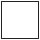 mass2 × volumemass ÷ volumevolume ÷ massSpeed (miles per hour)2030405060Stopping distance (feet)4484136200276